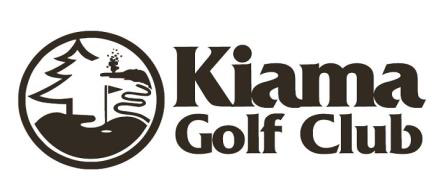 ATTENTION MEMBERSUnder Clause 49 (a) of the Constitution the Board has been asked to accept the resignation of President Jim Cooper as from Wednesday 19th January.Jim has resigned for personal reasons.Jim has been a Board member for 9 years and has been a tireless worker and supporter of our club. His leadership and hard work with the Board and Greens Committee in particular, deserves special acknowledgement and has produced outstanding results especially in course presentation and quality.We wish Jim all the best and undoubtedly will see him around the club and course.Under Clause 57 of the constitution The Board will continue to act and the Vice President Bruce Tapp will move to the role of President. As a consequence of this announcement there could be some changes to Board structure and member roles. Any changes will be made under Clause 50 of the constitution and communicated to the members as soon as possible.RegardsDavid RoothamGeneral ManagerKiama Golf Club